FENOMENA PENGGUNAAN MEDIA SOSIAL OLEH WALIKOTA BANDUNGStudi Fenomenologi Keberhasilan Program Kerja Kota Bandung Melalui Penggunaan Media Sosial Oleh Walikota Bandung 2013-2014THE PHENOMENON OF USING MEDIA SOCIAL BY MAYOR OF BANDUNG Phenomenological study the success of Bandung city work program through the use of social media by Mayor of Bandung City 2013-2014DRAFTUntuk Memperoleh Gelar Strata I Pada Program Studi Ilmu Komunikasi Oleh :Winda Rahma Hidayanti132050477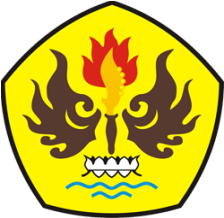 FAKULTAS ILMU SOSIAL DAN ILMU POLITIKUNIVERSITAS PASUNDANBANDUNG2015